Lección 6: Expresiones para el volumenEscribamos expresiones para el volumen de prismas rectangulares.Calentamiento: Verdadero o falso: Con paréntesis o sin paréntesisEn cada caso, decide si la afirmación es verdadera o falsa. Prepárate para explicar tu razonamiento.6.1: Clasificación de tarjetas: Asociemos las expresionesAsocia cada prisma rectangular con la expresión o expresiones que representen su volumen, en unidades cúbicas. Prepárate para explicar tu razonamiento.Para cada prisma, escribe una nueva expresión que represente su volumen, en unidades cúbicas.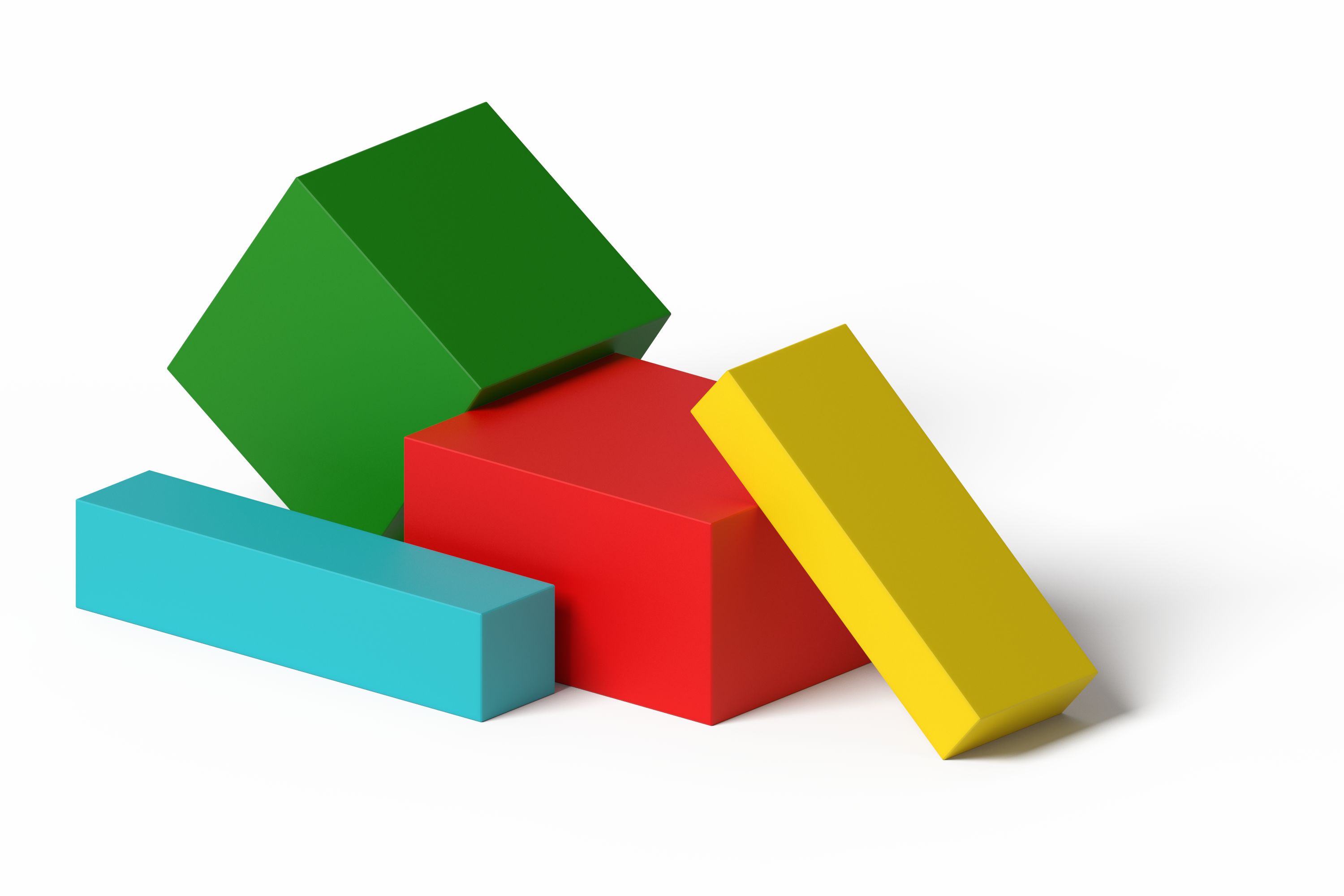 6.2: Un cuento de dos tablasCompleta las tablas con tu compañero. Un compañero completa la tabla 1 y el otro completa la tabla 2.Prisma A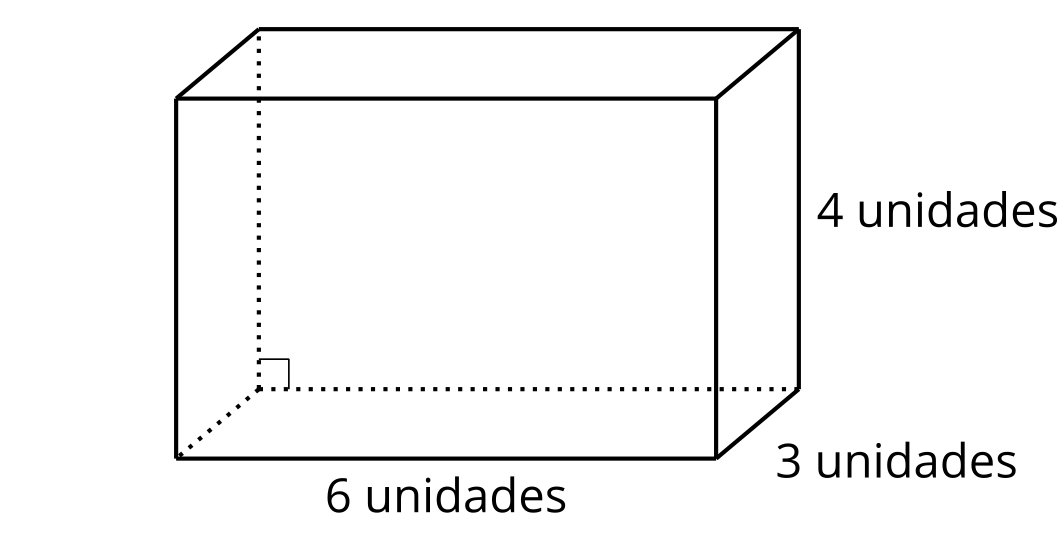 Prisma B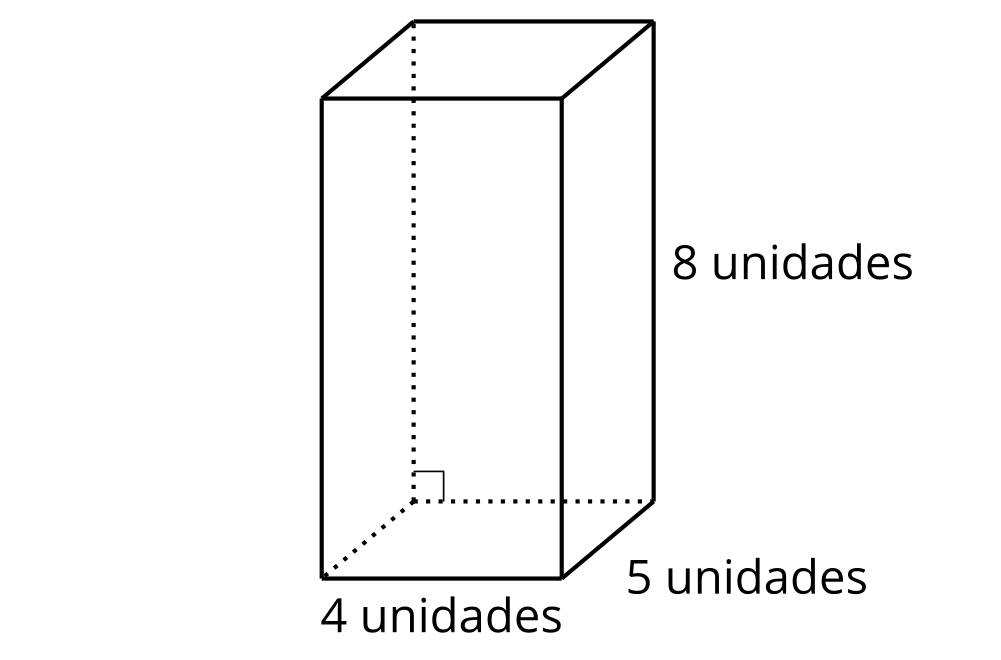 Tabla 1Tabla 2Comparen sus tablas y discutan:¿Qué tienen en común las tablas?¿En qué son diferentes las tablas?6.3: Dos verdades y una mentiraTu profesor te va a asignar dos prismas a ti y otros dos a tu compañero.A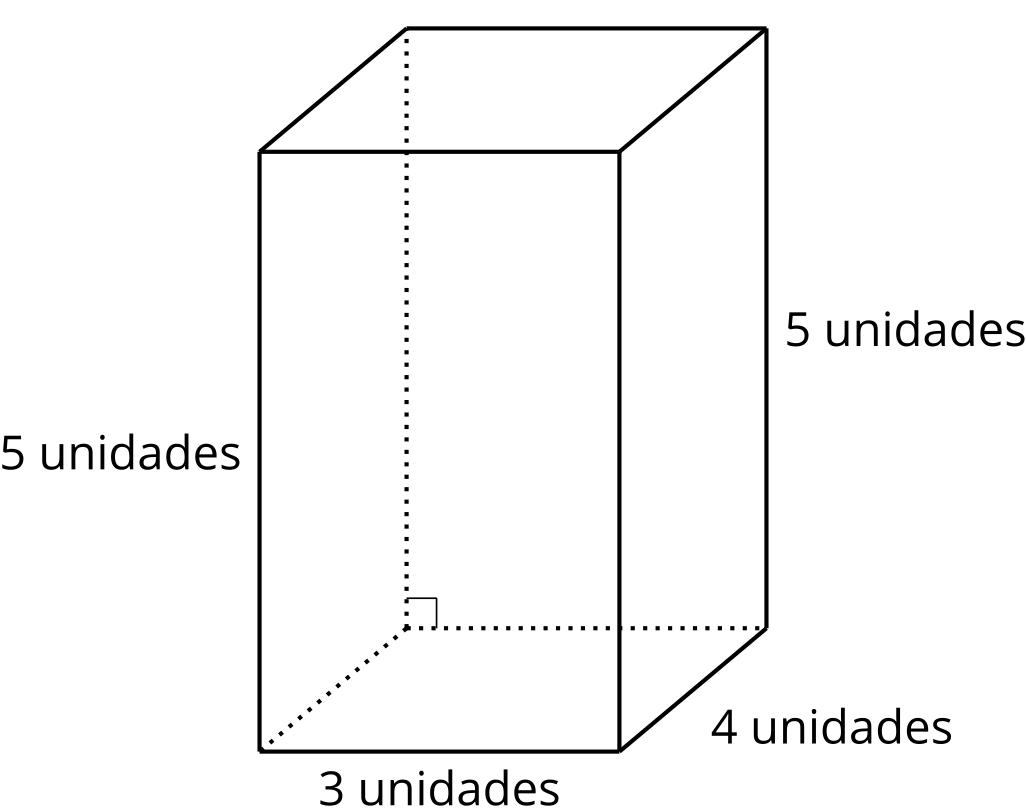 B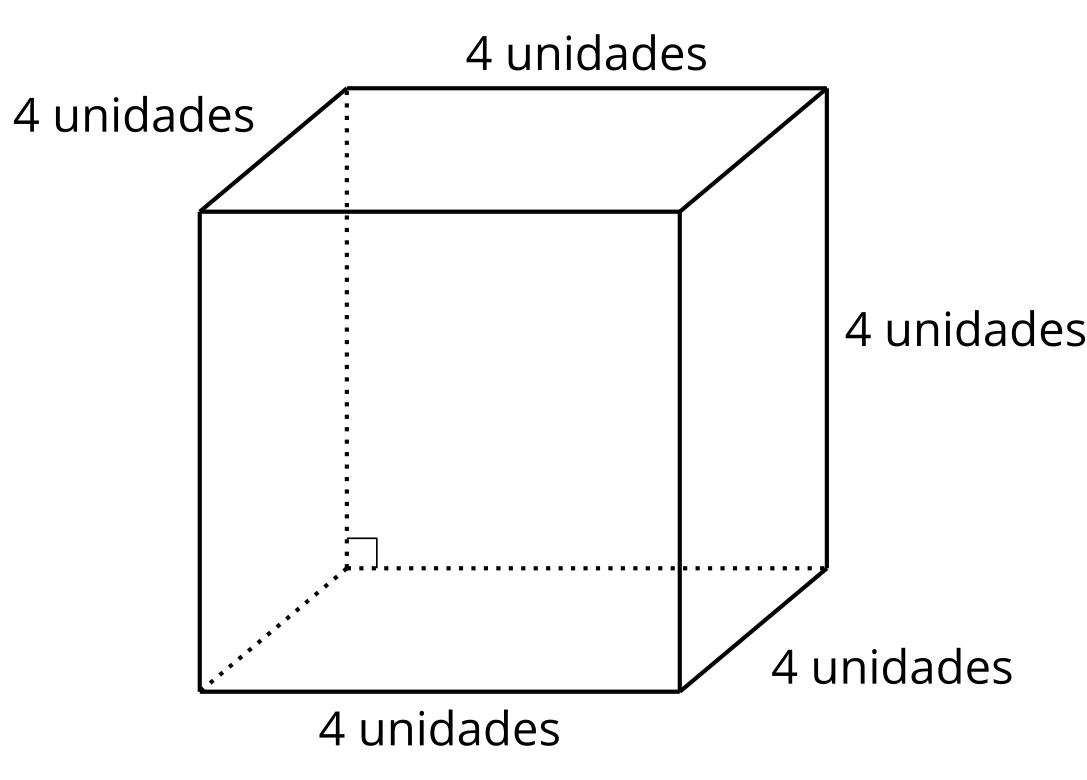 C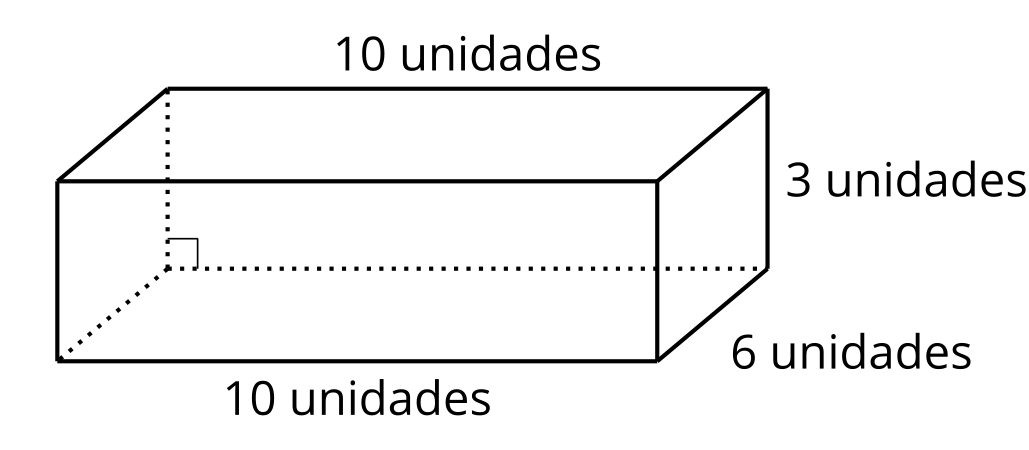 D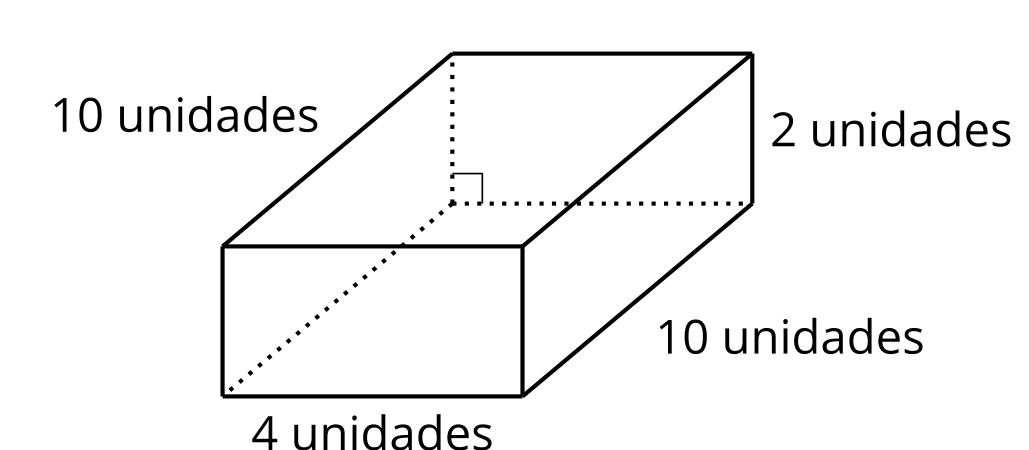 Para cada prisma que te asignaron:Escribe 2 expresiones que representen su volumen, en unidades cúbicas.Escribe 1 expresión que NO represente su volumen, en unidades cúbicas.Intercambien las expresiones. Para cada prisma, respondan:¿Cuál expresión no representa su volumen, en unidades cúbicas? ¿Cómo lo sabes?¿Qué otras expresiones representan el volumen de este prisma, en unidades cúbicas?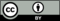 © CC BY 2021 Illustrative Mathematics®largo (unidades)ancho (unidades)altura (unidades)volumen (unidades cúbicas)Prisma APrisma Bárea de la base (unidades cuadradas)altura (unidades)volumen (unidades cúbicas)Prisma APrisma B